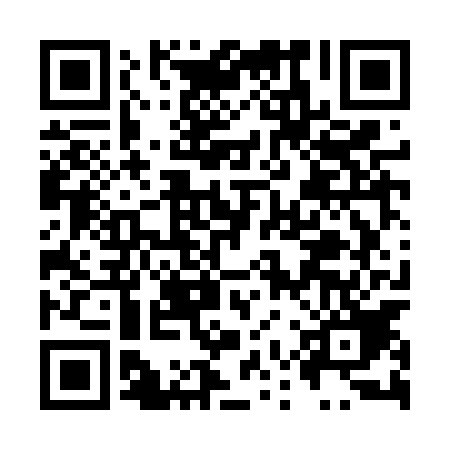 Ramadan times for Szpitary, PolandMon 11 Mar 2024 - Wed 10 Apr 2024High Latitude Method: Angle Based RulePrayer Calculation Method: Muslim World LeagueAsar Calculation Method: HanafiPrayer times provided by https://www.salahtimes.comDateDayFajrSuhurSunriseDhuhrAsrIftarMaghribIsha11Mon4:124:126:0011:483:445:385:387:2012Tue4:104:105:5811:483:455:395:397:2113Wed4:074:075:5611:483:465:415:417:2314Thu4:054:055:5411:483:485:425:427:2515Fri4:034:035:5211:473:495:445:447:2716Sat4:004:005:4911:473:505:465:467:2817Sun3:583:585:4711:473:525:475:477:3018Mon3:553:555:4511:463:535:495:497:3219Tue3:533:535:4311:463:545:505:507:3420Wed3:513:515:4111:463:555:525:527:3621Thu3:483:485:3811:463:575:545:547:3722Fri3:463:465:3611:453:585:555:557:3923Sat3:433:435:3411:453:595:575:577:4124Sun3:413:415:3211:454:005:585:587:4325Mon3:383:385:3011:444:026:006:007:4526Tue3:363:365:2711:444:036:026:027:4727Wed3:333:335:2511:444:046:036:037:4928Thu3:303:305:2311:434:056:056:057:5129Fri3:283:285:2111:434:066:066:067:5330Sat3:253:255:1911:434:086:086:087:5531Sun4:234:236:1712:435:097:107:108:571Mon4:204:206:1412:425:107:117:118:592Tue4:174:176:1212:425:117:137:139:013Wed4:154:156:1012:425:127:147:149:034Thu4:124:126:0812:415:137:167:169:055Fri4:094:096:0612:415:147:177:179:076Sat4:064:066:0412:415:167:197:199:097Sun4:044:046:0112:415:177:217:219:118Mon4:014:015:5912:405:187:227:229:139Tue3:583:585:5712:405:197:247:249:1510Wed3:553:555:5512:405:207:257:259:18